ПОЛОЖЕНИЕ  РЕИОНАЛЬНОГО КОНКУРСА СТИХОВ К НОВОМУ ГОДУ И РОЖДЕСТВУ «ФАБРИКА ДЕДА МОРОЗА»25.11.2021 – 10.12.2021	г.Новочеркасск 2021г.1. Общие положения1.1. Региональный  конкурс стихов к Новому году и Рождеству "Фабрика Деда Мороза" (далее – Конкурс) проводится ГБПОУ РО "Новочеркасским колледжем  промышленных технологий и управления"1.2. Официальная площадка проведения конкурса http://www.nkptiu.ru/ https://www.instagram.com/koworking_ulei/, а также группа в социальной сети   https://vk.com/kovorkinguley1.3. Конкурс проводится для детей в возрасте от 7до 18 лет.1.4. Участие в Конкурсе предусматривает участие лиц с ОВЗ и инвалидностью.1.5. Настоящее Положение регулирует порядок организации и проведения Конкурса, устанавливает требования к его участникам и представляемым на Конкурс материалам, регламентирует порядок представления конкурсных материалов, процедуру и критерии их оценивания, порядок определения победителей и призёров и их награждения, а также выдачи сертификатов за участие в Конкурсе. Все документы, сопровождающие Положение Конкурса, являются его официальными документами.1.6. Оргкомитет Конкурса, состоящий из представителей организации-учредителя Конкурса, формирует экспертные комиссии по направлениям Конкурса, осуществляет руководство и координацию работы всех участников Конкурса.1.7. Оргкомитет Конкурса, состоящий из представителей организации-учредителя Конкурса, осуществляет общий контроль за ходом Конкурса и, при необходимости, вносит в него корректировки.1.8. В случае возникновения вопросов по участию в конкурсе задавать их можно по электронной почте poonkptiu@yandex.ru2. Стратегическая цель КонкурсаПобуждение к творческой деятельности, выявление талантов среди  и детей с ОВЗ и инвалидностью, а также повышение уровня эстетической культуры.3. Тактические цели Конкурсадемонстрация творческих способностей детей с ОВЗ и инвалидностьювыявление, поддержка и поощрение талантливых педагогических работников и их подопечных. 4. Задачи Конкурса:создание новогодней атмосферы.выявление и поддержка талантливых и творчески работающих педагогов;организация совместной творческой деятельности взрослых и детейповышение профессиональных компетенций педагога в сфере творческой деятельности, ориентации содержания, форм и методов подготовки обучающихся;формирование потребности в творчестве, самовыражении, развитие чувства прекрасного;формирование положительной самооценки.5. Предмет Конкурса5.1. Предметом Конкурса являются чтение стихотворений, посвященных новогодней и рождественской тематике.5.2. Материалы должны быть подготовлены участниками Конкурса самостоятельно.5.3. Ограничение по объему представленного материала, размещенного  на странице Конкурса - 50 Мб. Материалы к конкурсу необходимо разместить в одном из облачных файлохранилищ и указать на него прямую ссылку  Файл с материалом должен быть доступен для скачивания пользователям без ограничений.6. Участники КонкурсаУчастие в конкурсе предусматривает три этапа I этап - сбор заявок (25.11.-30.11.2021 г.)II этап - оценка экспертного жюри( 30.11.-7.12.2021г.)III этап - награждение победителей ( 7.12.-10.12.2021г.)6.1. Участие в Конкурсе на добровольной и равноправной основе могут принять как  индивидуальные участники,  так и   творческие коллективы. Возраст участников от 7 до 18 лет6.2. Участники Конкурса могут быть из любого учебного заведения . коррекционной школы , центра помощи, общественного объединения и т.п.6.3. Материалы для участия в Конкурсе необходимо прислать на почту poonkptiu@yandex.ru  ( конкурсный видеоматериал или ссылку на видеоматериал, согласие на обработку персональных данных ,согласие на использование изображения, ), предварительно заполнив заявку по ссылке https://forms.gle/JyARA523EyTmpxaE96.4. Участники Конкурса представляют свои работы по направлениям:“Лучшее новогоднее стихотворение” (категория 7-14)“Лучшее новогоднее стихотворение” (категория 14-18)6.5. Каждый участник может представить по 1 произведению от одного участника или коллектива.6.6. Принимая участие в Конкурсе, участник подтверждает, что внимательно ознакомился с Положением Конкурса и принимает все его пункты, включая размещение персональных данных обо всех участниках, и дает согласие на обработку персональных данных, представленных в конкурсном материале и его описании (в соответствии с Федеральным законом № 152-ФЗ «О персональных данных»). При отсутствии согласия на обработку персональных данных материал не допускается к участию в Конкурсе.8. Критерии и процедура оценки конкурсных материалов8.1. Критерии и методика оценивания конкурсных работ определяются и утверждаются Экспертной комиссией.8.2. Экспертами оцениваются:соответствие размещенных материалов тематике конкурса;смысловая и композиционная целостность стихотворения.индивидуальный авторский стиль;креативность , оригинальный подходфонетика (звучание); стилистическая и языковая грамотность.композиционность, ритмическая стройность стихотворения (размер, ритм, рифма, благозвучие). художественность (мысль, чувство, переживание, выраженные через художественный образ).общее художественное впечатление от работы.8.3. Оценка конкурсных работОценка конкурсных работ производится путем заполнения экспертами таблиц оценки. Заполненные экспертные таблицы являются внутренними документами Конкурса и не предоставляются участникам Конкурса. Каждый критерий оценки имеет свое количество баллов.8.4. Результаты Конкурса определяются посредством выведения среднего арифметического суммы баллов, выставленных экспертами Конкурсанту по соответствующему направлению, в сводной таблице экспертов Председателем экспертной комиссии и утверждаются на закрытом обсуждении экспертов.8.5. Эксперты, входящие в экспертные комиссии по направлениям, а также технические эксперты не имеют право присылать на Конкурс собственные материалы, выступать в качестве участника Конкурса.8.6. Члены экспертных комиссий не привлекаются к экспертизе конкурсных материалов из образовательных организаций, в которых они в настоящее время работают или работали ранее. Ответственность за соблюдение этого принципа лежит на председателях экспертных комиссий.9. Определение победителей и призеров Конкурса9.1. Для определения победителей и призеров Конкурса по всем направлениям Конкурса проводятся итоговые совещания экспертных комиссий.9.2. На основе представленных экспертных таблиц и заключений экспертных комиссий определяются победители (1 место) и призеры (2 и 3 места) по каждому направлению. 9.3. При совпадении итоговых баллов материалы, набравшие таковые, рассматриваются повторно. По решению организаторов и председателей экспертных комиссий Конкурса при совпадении итоговых баллов возможно удвоение призовых мест (два первых, два вторых, два третьих места и т.д.).9.4. Оргкомитет не предоставляет комментарии и объяснения по результатам и итогам Конкурса. Апелляции по итогам Конкурса не принимаются.10. Награждение по итогам Конкурса10.1. Список награжденных участников будет размещен на официальном сайте к11. Получение сертификата об участии в Конкурсе11.1. Сертификат об участии в электронном виде могут получить все участники, чьи работы приняты (допущены) к участию в Конкурсе.от участия в Конкурсе, не высылаются.12.4. Организатор Конкурса в лице ГБПОУ РО "Новочеркасский колледж промышленных технологий и управления" оставляет за собой право систематизации, оформления, распространения, использования Конкурсных материалов и их производных в различных форматах и посредством различных файлообменных сервисов.Приглашаем принять участие в Конкурсе!Оргкомитет Конкурса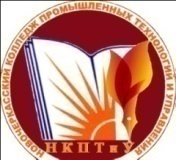 Министерство общего и профессионального образования Ростовской областиГосударственное бюджетное профессиональное образовательное учреждениеРостовской области«Новочеркасский колледж промышленных технологий и управления»Стандарт организацииСМК СТО НКПТиУПоложение        «УТВЕРЖДАЮ»                Директор колледжа                 _______ Г.Н.Григорьева«___» _______2021 г.